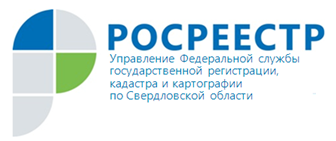 ПУБЛИЧНЫЕ ОБСУЖДЕНИЯ РЕЗУЛЬТАТОВ ПРАВОПРИМЕНИТЕЛЬНОЙ ПРАКТИКИВ рамках реализации приоритетной программы «Реформа контрольной и надзорной деятельности» 30сентября 2020года состоятся публичные обсуждения результатов правоприменительной практики Управления Росреестра по Свердловской области при осуществлении федерального государственного надзора в области геодезии и картографии за 8 месяцев 2020 года.Присоединиться к мероприятию можно через аккаунт УправленияРосреестра по Свердловской области в социальной сети Instagram 66_rosreestr. Начало прямого эфира в 11 часов 00 мин.В ходе прямого эфира будут освещены темы: анализ правоприменительной практики Управления при осуществлении федерального государственного надзора в области геодезии и картографии в 2020 году; профилактические мероприятия, осуществляемые Управлением в рамках контрольно-надзорной реформы.От Управления участие примут: начальник отдела геодезии и картографии Владимир Иванович Мазур, заместитель начальника отдела геодезии и картографии Солдатова Алёна Андреевна.С материалами для публичных обсуждений можно ознакомиться на сайте УправленияРосреестра по Свердловской области в разделе «Главная – Открытая служба – Статистика и аналитика Свердловская область – Федеральный государственный надзор в области геодезии и картографии – 2020». https://rosreestr.gov.ru/site/open-service/statistika-i-analitika/federalnyy-gosud1arstvennyy-nadzor-v-oblasti-geodezii-i-kartografii/2020%2A1/Контакты для СМИ: пресс-служба Управления Росреестра по Свердловской области 
Галина Зилалова, тел. 8(343) 375-40-81  эл. почта: press66_rosreestr@mail.ru